«Знакомство с росписью дымковской игрушки»(дымковская лошадка). Есть в России уголок,Где из труб идет дымок.Кто хоть раз попал туда-Не забудет никогда!Знаменита деревушкаЯркой глиняной игрушкойИ свистулькой звонкойС голосочком тонким,Пестрыми фигурками,Крошечными мурками.Веселит, ласкает взорПестрый, радостный узор! смотрим картинки дымковской игрушки 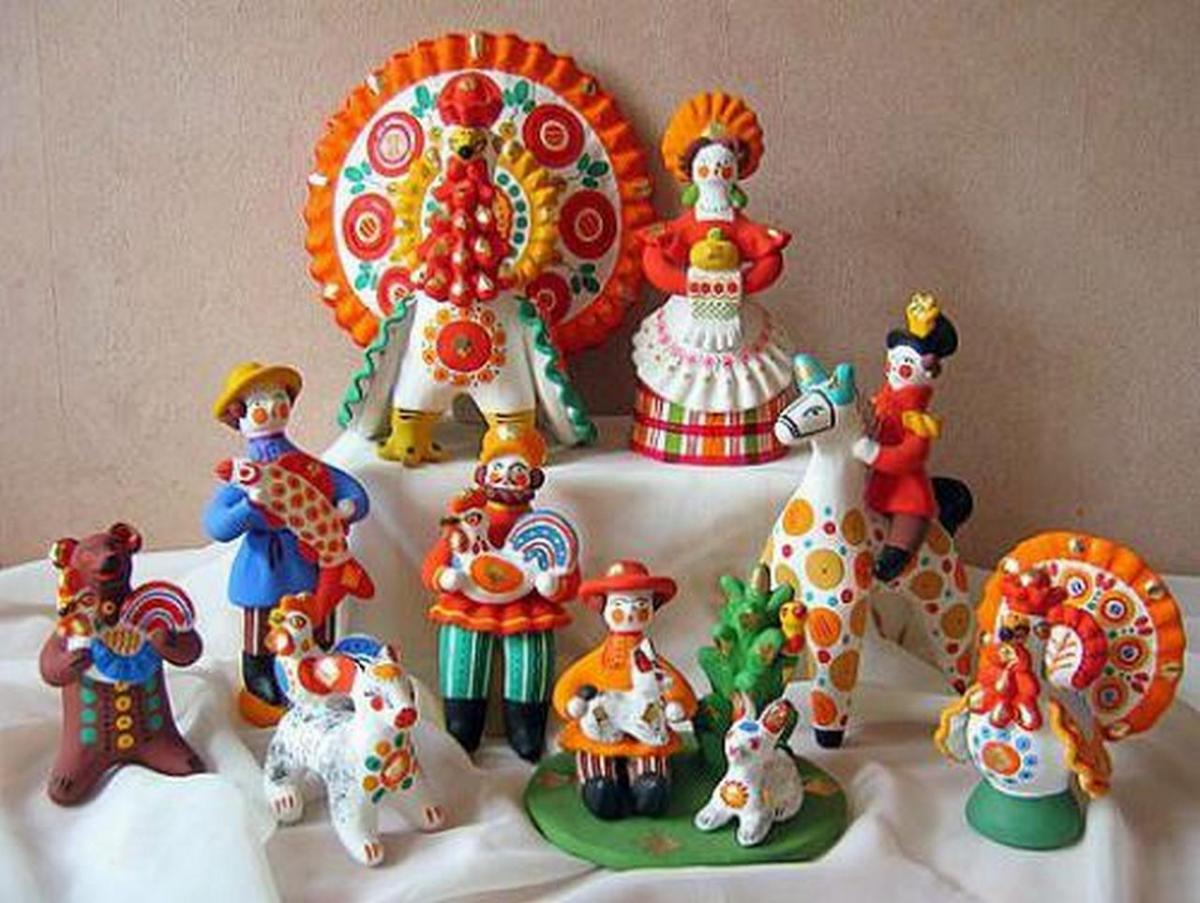 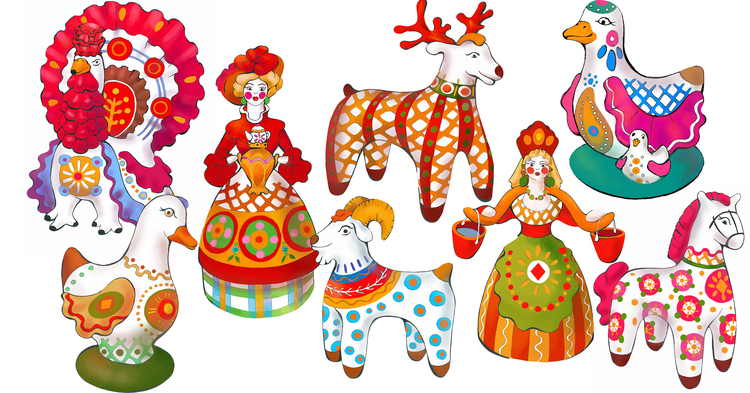 Это- Дымковские игрушки. Получили свое название от слободы Дымково. Теперь мастера города Кирова продолжают народные традиции.Игрушку сначала лепят из глины, затем сушат (обжигают в печи, а уж потом она попадает в руки мастеров для росписи. Ее красят сначала белой краской. Посмотрите, какие яркие цвета используют мастера для росписи игрушки. Какими цветами расписаны игрушки?- Красным, синим, зеленым, желтым, золотым, оранжевым. Яркими цветами.- Да, для дымковской росписи используют только яркие цвета. Мастера наносят узор сразу кистью, без предварительного нанесения карандашом. Начинают роспись с крупных узоров. Смотрите, как много игрушек При всем многообразии и разнообразии игрушек элементы узора повторяются. Узор "солнце" просматривается и в росписи лошадки, и козлика, и юбки барыни, есть он и в росписи хвоста индюка.-Сегодня мы тоже побудем дымковскими мастерами. Одним из повторяющихся элементов дымковской росписи является узор "солнце", состоит он из больших и маленьких кругов. Хотя элементы этого узора присутствуют во всех дымковских игрушках, этим узором всегда расписывают дымковскую лошадку. И мы распишем лошадки. 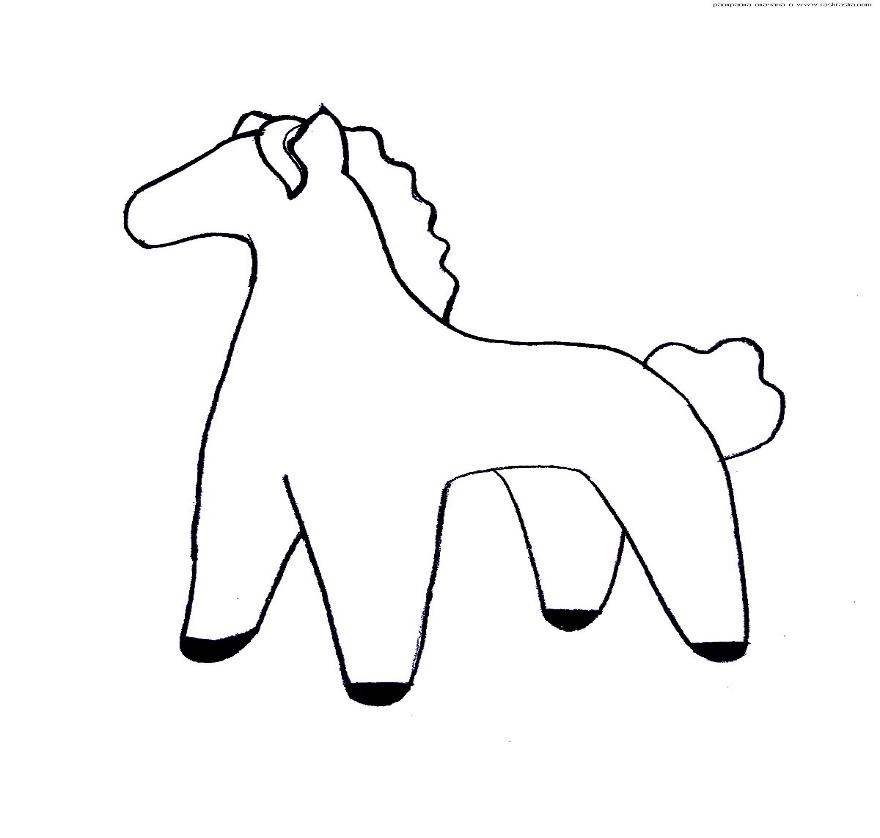  1.Распечатать шаблон лошадки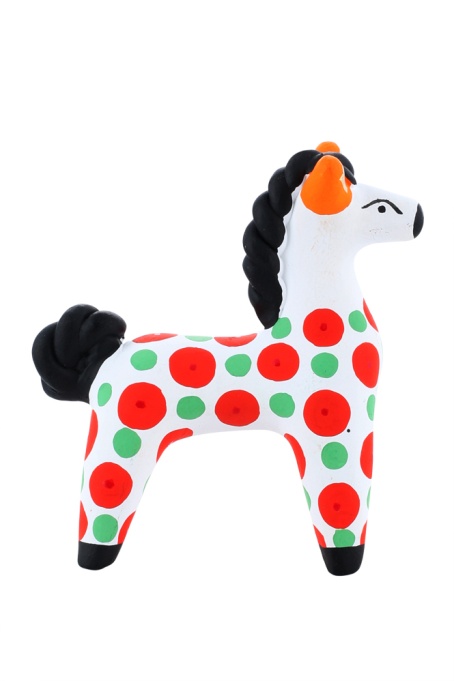 2.Посмотреть примерный рисунок.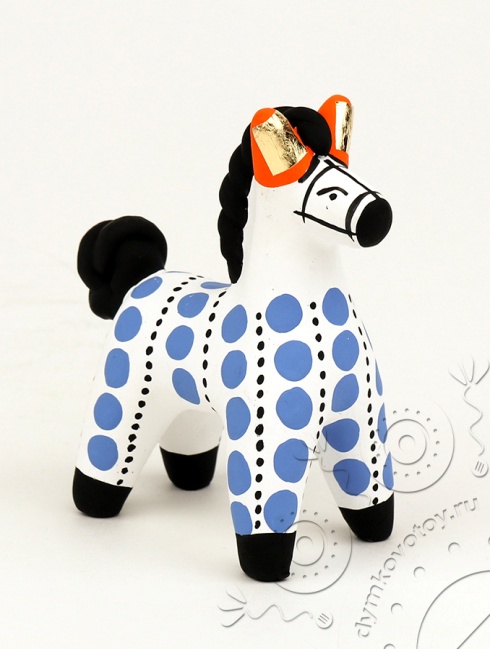 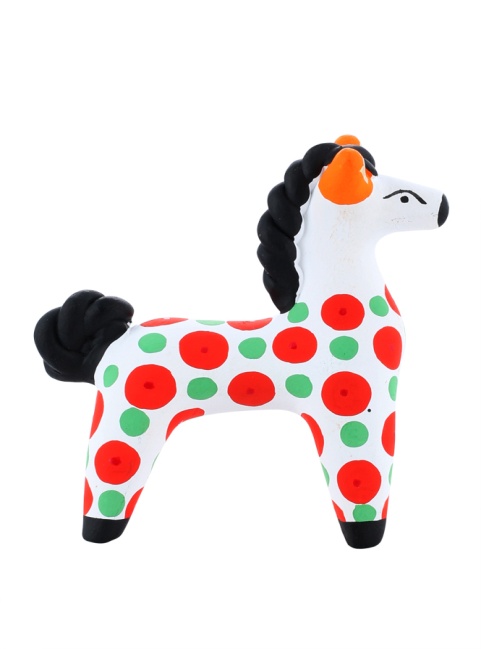 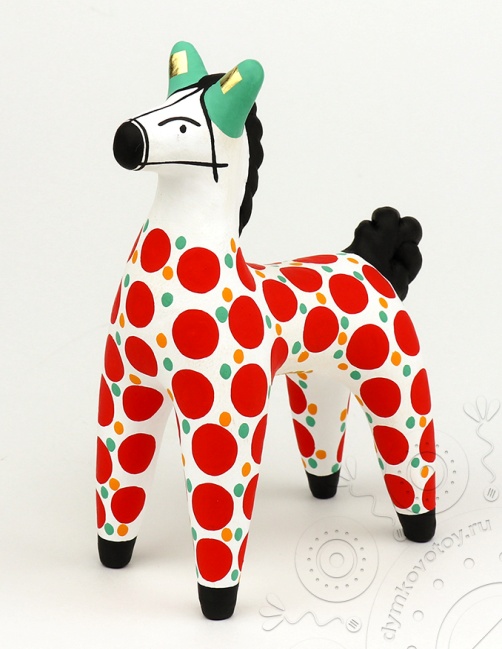 Начинают с крупных кружков, затем рисуют мелкие горошины - кружки. Их  рисуют ватной палочкой. Возьмем палочку, обмакнем в краску и будем рисовать ряды мелких горошин между рядами больших.Лошадки получились и предлагает на карусели "покататься".подвижная игра "Карусель"Еле-еле, еле-елезавертелись карусели,А потом, потом, потомВсе бегом, бегом, бегом!Тише, тише- не спешите,Карусель остановите,Раз и два, раз и два-Вот и кончилась игра!